Сколько детей после очередного скандала давали себе слово, что когда вырастут, то никогда не будут поступать со своими детьми так, как поступают с ними родители. Но, вырастая, в какой-то момент они ловят себя на том, что делают именно то, чему так противилась детская душа. Дело в том, что, обещая вести себя «не так», мы не говорим – как. Не только плохому, но, прежде всего, хорошему поведению надо учить. Для этого его нужно хоть раз пережить или хотя бы увидеть. Надежды на то, что любовь и добрые слова обеспечат идеальные отношения с детьми, быстро рушатся практически у всех. Оказывается, что ребенок не готов сотрудничать всегда, когда взрослому это нужно. Более того, он может быть упрямым и несговорчивым, вести себя вызывающе, причем слова, которые нам кажутся убедительными, на него не действуют. И тогда, остро переживая собственную некомпетентность как воспитателя, обуреваемый переживаниями о несостоятельности собственной жизни, взрослый повышает голос на ребенка или поднимает руку. И – о чудо! Вдруг как по мановению волшебной палочки ребенок становится послушным и удобным в использовании. Но что-то происходит и в душе ребенка. Ребенок вдруг понимает, что он стоит в одиночестве перед этим жестоким миром, а тот, кого он считал своим защитником, оказывается на той стороне, что и весь мир. Взрослый узнает в его взгляде свой детский вопрос. Из глубины поднимаются воспоминания, которые жгут душу. Плюсы и минусы наказанияНаказанием, как правило, считаются попытки взрослых показать и доказать ребенку то, что он неправ. При этом процесс воспитания часто сопровождается угрозами, криками, физическим насилием. Часто в качестве наказания используются различные формы физического или/и психического (эмоционального) насилия. Физическое насилие – преднамеренное нанесение физических повреждений ребенку родителями или лицами, ответственными за воспитание. Стоит отметить, что среди причин применения физического насилия родителями на первом месте стоит желание таким образом снять раздражение. Психическое (эмоциональное) насилие – периодическое, длительное или постоянное психическое воздействие родителей или других взрослых, ответственных за воспитание ребенка, приводящее к возникновению у него патологических черт характера и тормозящее развитие его личности. К этой форме насилия относятся: открытое неприятие и постоянная критика ребенка; угрозы в адрес ребенка, проявляющиеся в словесной форме без физического насилия; оскорбления и унижение достоинства ребенка; преднамеренная физическая или социальная изоляция ребенка; предъявление ребенку требований, не соответствующих возрасту и возможностям; ложь и невыполнение взрослыми обещаний; однократное грубое психическое воздействие, вызвавшее ребенка психическую травму и др. То есть происходит насилие над потребностями, намерениями, чувствами, установками ребенка, унижение или принуждение его к действиям, противоречащим его устремлениям. В типичных ситуациях, когда взрослые полагают, что наказывают детей, дети обучаются не тому, что хотят взрослые. Они учатся тому, чтобы в ситуациях, когда им становится плохо, срывать свое настроение на самых слабых. Так, дети, которые подвергаются физическому насилию в семье, чаще всего, ведут себя агрессивно по отношению к другим детям в школе. Еще раз стоит отметить, что использование различных форм насилия над детьми не способствует формированию у них новых форм поведения. Основным следствием использования насилия является нанесение психической травмы ребенку, приводящее к серьезным отклонениям в личностном развитии. Известно, что в Смольном институте были запрещены физические наказания. От девушек, проживающих в нем, требовалось немногое: «кротость, благопристойность, учтивость, благоразумие, справедливость и также непритворная веселость и отсутствие лишней важности в обращении». Единственным средством воздействия было порицание перед всем классом, «дабы стыд одной служил всегда к воздержанию других от подобных поступков». Но способы пристыжения были такими, что Смольный институт был назван «школой самоубийц». Оказалось, что только в 1906/1907 учебном году пять смолянок покушались на самоубийство. Наказание, как унижение или оскорбление личности ученика, не работает и ведет к проблемам в будущем по нескольким причинам: 1. Наказание, особенно то, которого невозможно избежать, заставляет детей ненавидеть себя и других. Они не нравятся себе, когда их наказывают, у них формируется низкая самооценка. Они не любят того, кто наказывает, им хочется отомстить, когда вырастут. Они учатся не доверять другим и боятся тех, кто старше и имеют власть над ними. Хулиганами и насильниками дети не рождаются. Этому учатся они от других, прежде всего от своих родителей, которые показывают им, как надо вести себя, когда не знаешь, как решить проблему. 2.  При наказании дети не учатся поступать правильно, а только находят способы избегать наказания. Защищаясь, они учатся быть трусливыми, нечестными, опасаясь, чтобы их не «застукали» за неблаговидным делом. 3. Наказание учит детей тому, что с ними что-то не так, они хуже других и совершают плохие поступки. Как правило, дети, которых часто наказывают, имеют заниженную самооценку. Они начинают верить в то, что они хуже других, и либо подтверждают это своими поступками, либо начинают мстить всем вокруг. Подобное поведение детей – ответ на провокацию со стороны взрослых. 4. Страх нарастает с каждым наказанием, если дети чувствуют угрозу и не понимают причину наказания. Наказание не содержит информации о желаемом поведении. Повторяемость плохих поступков свидетельствует о том, что дети не знают, в чем их ошибка. Повторение наказания и невозможность его избежать увеличивают внутреннюю тревогу и страх, а желание защититься становится основной причиной агрессивного поведения. Неэффективность наказания в формировании новых форм поведения доказывал американский психолог Б.Скиннер. Тревога, страх, антисоциальные действия и потеря самоуважения и уверенности – это только некоторые возможные негативные побочные явления, связанные с использованием наказания. Например, родители наказывают детей за посредственную учебу. Позже, в отсутствии родителя, ребенок может вести себя еще хуже – прогуливать уроки, шататься по улицам, портить школьное имущество. По мнению Скиннера, поведение, за которым последовало наказание, скорее всего вновь появится там, где отсутствует тот, кто может наказать. В то же время наказание нельзя полностью исключить из воспитательного процесса. Основная цель его применения – прекратить недопустимое поведение.Наказание как метод воспитания ориентирован на сдерживание негативных действий человека и «сковывающее» (тормозящее) влияние в подобных ситуациях. Как правило, выделяют следующие виды наказания: замечание, выговор, общественное порицание, отстранение от важного дела, моральное исключение из общественной повседневной жизни, сердитый взгляд  взрослого, осуждение, возмущение, упрек или намек, ироническая шутка. Наказание необходимо в некоторых ситуациях потому, что оно исключает ненужное поведение. Однако наказание не может быть физическим и не должно сопровождаться криками, в которых происходит унижение и оскорбление ребенка. Если родитель применяет исключительно наказание, оно перестает работать. Такие  родители обычно говорят: «Он не реагирует ни на что, кроме крика. Если ничего не делать, можно потерять контроль над ним. Он сам напрашивается на наказание». Сорваться на ребенке быстрее и легче, чем понимать и слушать, срыв не требует размышления, что необходимо в других случаях.   Наказание может стать эффективным методом воспитательного воздействия, если при его использовании придерживаться следующих правил. Информированность. Использовать наказание можно только в тех случаях, если дети были заранее ознакомлены с правилами поведения в тех или иных ситуациях и нарушили их. Наказывать за несоблюдение правил, о существовании которых никто не предупреждал и не объяснял важность следования им – недопустимо. Такое наказание воспринимается другими как несправедливость и вызывает только протестные реакции. Говоря о необходимости информирования  ребенка о правилах поведения в тех или иных ситуациях, важно отслеживать как количество подобных правил, так и возможность их выполнения. Точность. Следует быть точным в определении того, какие действия повлекут за собой применение каких последствий, и в чем именно они будут состоять. Неопределенные угрозы типа: «Если ты не прекратишь грубить, то я не знаю, что с тобой сделаю!» не дают ребенку достаточной информации, что именно в его поведении нужно «прекратить» и что произойдет, если он этого не сделает. Правильнее выразить свою мысль так: «Если ты не перестанешь меня перебивать, то я буду вынуждена  отправить тебя в другую комнату». Разумность. Наказания должны соответствовать проступку, за которым они следуют. Вряд ли угрозы типа: «Я оторву тебе голову за невыученные уроки!» могут считаться разумными. Правильное использование наказаний не исключает уважения к другим и их право на собственное решение. Разумное наказание логически связано с проступком и следует за ним. Например, разумным будет лишить подростка карманных денег, потратив их на покупку сломанной игрушки младшего брата или возместив школе ущерб за испорченную мебель. Безопасность. Наказания должны быть неприятны для тех, на кого они направлены, но и не должны содержать для них чрезмерную угрозу. Недопустимо использовать в качестве наказания различные формы насилия: закрыть одного в комнате, машине, оставить на улице и т.д. Безопасное наказание – это наказание, которое при своем осуществлении не принесет большего ущерба, чем сам проступок. Неотвратимость. Нужно быть готовым осуществить то, о чем было заявлено. Если было объявлено, что за таким-то поступком последует следующее действие, то оно должно обязательно наступить. Иначе наказание утрачивает свой смысл. Часто бывают ситуации, когда наказание не наступает за проступком. Например, склонного ко лжи подростка родители обещали лишить поездки в Европу. Но факт лжи вскрылся тогда, когда билеты и сам тур уже были оплачены. Говоря о том, что это «в последний раз» родители разрешают сыну поехать с путешествие. Стоит ли удивляться тому, что и в следующий раз угрозы родителей не будут восприняты им всерьез. Соразмерность. Наказание должно соответствовать величине проступка. В случае подобного высказывания родителей наказание явно преувеличено: «Опять двойка?! Сдам тебя за это в детский дом!”. Соразмерным будет следующее наказание: «Так как по математике – двойка, то вместо прогулки – идем решать дополнительные задачи. Нам нужно постараться исправить оценку». Если проступок совершен впервые или ребенок искренне раскаивается в содеянном, то это должно учитываться при выборе формы наказания. Более строгие наказания должны следовать за намеренными и злостными нарушениями. Следование за проступком. Наказание должно быть максимально приближено к проступку. Нельзя наказывать за то, что произошло когда-то. Фраза о том, что «в конце четверти ты будешь наказан за то, что в ее начале не подготовил реферат», не имеет логики и лишена воспитательного эффекта. Действие наказания будет неэффективным. Чем ближе по времени наказание к проступку, тем оно более эффективное. Поощрение: правила использования Одним из эффективных видов позитивного подкрепления выступает поощрение. Поощрение – это метод мотивации, противоположный наказанию; мера признания заслуг материального или морального характера, который представляет собой похвалу, награду, то, чем поощряют кого-либо. Поощрение как метод воспитания направлено на эмоциональное утверждение успешно производимых действий и нравственных поступков человека и стимулирование к новым. При этом виды поощрений могут быть самыми разнообразными: одобрение, похвала, благодарность, награда, ответственное поручение, поцелуй близкого, моральная поддержка в трудной ситуации, проявление доверия и восхищения, заботы и внимания, прощение за проступок. Все поощрения можно разделить на моральные (похвала, объявление благодарности, положительная оценка и т.д.) и материальные (подарки, ценные призы, денежные вознаграждения). Следует отметить, что материальные вознаграждения (ценные подарки или денежная премия) оказывают большое влияние на любую деятельность. Но при их систематическом использовании могут происходить искажения в понимании смысла и ценности самой деятельности, как, например, в случае с учеником, которому родители платят деньги за успехи в учебе. Если они вдруг решат прекратить давать деньги за оценки, то ребенок, привыкая получать материальное вознаграждение, будет менее склонен выполнять эту деятельность. Материальные вознаграждения, как правило, развращают детей, которые рано чувствуют, что ими манипулируют. Многие из них, подрастая, с трудом понимают, почему их родители и учителя думают, что дети нуждаются в подачках больше, чем во внутреннем чувстве достоинства или ощущении комфорта после выполненного долга. Эффективными и наиболее часто используемыми видами морального поощрения являются комплимент и похвала или одобрение. Под комплиментом понимается знак внимания, выраженный в словесной форме без учета ситуации, в которой человек находится в данный момент. Комплимент является достаточно эффективной формой позитивного подкрепления. Не случайно опытные учителя часто дают следующий совет: если вы не видите, за что можно похвалить ученика, сделайте комплимент хотя бы его внешнему виду: «У тебя сегодня очень красивая рубашка!» и вы увидите, как изменится поведение ученика. Похвала означает хороший, лестный отзыв о ком-нибудь, одобрение его поступков. Как правило, похвала сопровождается переживанием таких позитивных эмоций как удовольствие, радость и гордость за самого себя. Похвала за конкретные достижения в деятельности приводит к увеличению интереса к ней, желаю ее выполнять. Это можно объяснить стремлением  ребенка быть хорошим, делать то, за что его хвалят, то есть «попадать в ситуацию успеха». В то же время следует учитывать, что похвала – это оценочное суждение, в котором человека сравнивают с другими, причем это сравнение в его пользу. Так, высказывание «Ты лучший  из братьев!» содержит, с одной стороны, положительную оценку конкретного  ребенка, с другой стороны – отрицательную оценку всех остальных. То есть похвала одного в присутствии других, может их невольно обидеть и вызвать такие чувства, как ревность или зависть. С другой стороны, при частом (или необоснованном) использовании похвалы у ребенка может сформироваться стремление «быть лучшим всегда и во всем», которое приводит к желанию доминировать над другими любым способом. При таком отношении к детям со стороны взрослых формируется зависимый тип личности, для которого самым важным становиться не достижение собственных целей, а получение одобрения других. Подобное поведение может стать причиной конфликтных отношений, как со сверстниками, так и со взрослыми.  Следует учитывать и тот факт, что похвала старших (педагогов, родителей), как правило, имеет большое влияние. Но однообразие форм одобрения и слишком регулярное их использование уменьшают действие такого подкрепления. Таким образом, можно говорить о том, что использование различных видов поощрения может быть как эффективным и приводить к формированию новых, желаемых форм поведения, так и неэффективным.Наказание обусловливает самооценку ребенка, тогда как поощрение влияет на адаптационный ресурс, то есть на способность ребенка преодолевать трудности. Дети, на которых родители кричали, обычно имели заниженную самооценку. Дети, которых наказывали физически, чаще имели завышенную самооценку. Им нужно было реабилитироваться в собственных глазах, а потому у них активно работали механизмы психологической защиты. Дети, с которыми больше разговаривали, объясняли при совершении ими ошибочного действия, имели адекватную самооценку. При этом те дети, которые сообщали, что их много поощряли, во время разговора на эмоциональную тему, обнаруживали адекватное изменение кардиоритма. Дети, которые об этом не говорили, проявляли признаки истощения работы центральных систем, регуляции сердечного ритма. Следовательно, желательность поощрения связана с тем, что в ребенке при этом формируется уверенность в собственных силах, что является важным ресурсом устойчивости в сложных и стрессовых ситуациях. Рассмотрим, в каких ситуациях следует использовать поощрения. Поощряться должны любые положительные изменения, которые демонстрирует ребенок даже в тех случаях, когда они кажутся взрослым малозначительными. Например, попытка ребенка оказать помощь родителям в уборке квартиры или приготовлении ужина должны быть отмечена взрослым даже в случае, если она не увенчалась успехом. Если родители, напротив, реагируют неодобрительно на разбитую чашку или подгоревший пирог, то ожидать в следующий раз помощи от детей вряд ли стоит, как и желания выполнять хозяйственные обязанности.  Поощрять детей следует в случае улучшения показателей успешности выполнения деятельности по сравнению с предыдущими периодами (например, обязательного позитивного подкрепления заслуживает даже удовлетворительная оценка, полученная после нескольких двоек).Вряд ли можно перечислить все ситуации, в которых детей следует похвалить или как-то иначе отметить положительно, но следует помнить о том, что, используя поощрение, мы даем им информацию о том, какого поведения мы от них ожидаем. С этой точки зрения, нужное поведение следует всячески поощрять, например, с помощью похвалы. На негативное поведение, за исключением тех случаев, когда оно опасно для жизни ребенка или мешает другим детям, предлагается не реагировать. Это способствует исчезновению неподкрепляемого поведения. Поощрение является способом выражения положительной оценки поведения ребенка, выполняя стимулирующую функцию в воспитании. Вызывая положительные эмоции, оно способствует формированию позитивных качеств, таких как: чувство собственного достоинства, доброжелательность, дисциплинированность, чуткость, ответственность и многие другие. Формы поощрения могут быть самыми разнообразными: приветливая улыбка, одобрительный взгляд, похвала, благодарность. Главное, чтобы поощрение было адекватным поступку ребенка, его возрасту, интересам, склонностям, взрослый делал его искренно, не ожидая ответной благодарности и обязательного безупречного поведения ребенка в будущем. Но и чрезмерное поощрение тоже не способствует  лучшему воспитанию. Только в том случае, если ребенок осознает, что заработал поощрение, оно вызывает удовлетворение и желание работать дальше. Постепенно он научается испытывать удовольствие от выполненной работы и в какой-то момент не нуждается во внешнем поощрении, поскольку способен поощрять себя сам и радоваться результатам. Итак, для того, чтобы поощрение было эффективным средством воздействия, оно должно быть: соразмерным поступку; разнообразным; относиться к поступку, не к личности ученика; учитывать интересы и потребности ребенка. Как и наказание, поощрение должно следовать прямо за действием ребенка и соответствовать ему. Похвала назавтра не вызовет того же ощущения, что сегодня. Мы уже говорили, что необходимо хвалить детей разными способами. «Относиться к поступку» означает, что вы оцениваете именно поступки, действия ребенка, а не его самого. Так, оценка (в том числе школьная), выступая достаточно эффективным средством как поощрения, так и наказания, должна иметь отношение исключительно к тому, что сделал ученик, а не к нему самому. Важно, чтобы при выборе формы поощрения взрослый учитывал возрастные и индивидуальные особенности ребенка, так как разные поощрения могут восприниматься разными детьми по-разному. Применяя те или иные методы наказания или поощрения, родители должны хотя бы себе объяснить, почему дети должны их слушаться. Понятно, что это удобно взрослым, но в чем польза для детей? Стоит попробовать сначала себе, а потом и ребенку научиться объяснять, что ему нужно будет жить в обществе, в котором существуют жесткие последствия при наказании тех, кто нарушает его правила. Поэтому каждый человек должен научиться контролировать свое поведение. Более того, умение подчиняться правилам и следовать им полезно при вхождении в детский коллектив. Детей, не имеющих таких навыков, сверстники не будут принимать в игры, игнорировать или даже отвергать. При этом стоит иметь в виду, что должна существовать градация требований и запретов: от беспрекословного подчинения в опасных ситуациях до возможности выбора там, где нет вреда здоровью, но есть договор, который ранее был заключен с ребенком. Важно, чтобы количество ситуаций с беспрекословным подчинением было ограничено и они касались только жизненно опасных моментов. Если запретов будет много и они будут слишком сильны, взрослый воспитает безвольного человека, не приспособленного к жизни без контроля взрослых. Требований к ребенку должно быть немного, их нужно соотносить с возрастом ребенка и тем, насколько тесно складываются отношения ребенка и родителей.  Но для того чтобы ребенок не нарушал требования, он должен их услышать и понять, поэтому необходимо соблюдать и правила предъявления требований к ребенку: 1. Требования должны быть однозначными и понятными ребенку. Например, требование: «Не балуйся», – ничего не говорит ребенку о том, что нужно делать. Более понятно: «Посиди спокойно 5 минут». 2. Требование должно соответствовать возрасту и возможностям ребенка. Бессмысленно просить трехлетнего малыша посидеть 30 минут спокойно. Лучше предложить ему занятие, которое ему будет интересно и займет его все это время. 3. Следует давать простые требования, не включающие внутри еще дополнительные требования. Когда необходимо дать сложное требование, его лучше разложить на части и предъявить ребенку каждое по отдельности. Например, требование: «Вымой пол», – является простым. Но: «Убери в комнате» – сложное, требующее конкретного описания того, что родитель понимает в этом случае. 4. Предъявляемые требования должны быть изложены положительным способом, а не с отрицательным примером. То есть ребенку нужно сообщить, что он должен сделать, а не то, что ему не следует делать. В этом случае отрицательное требование: «Не балуйся», а положительное: «Займись тем-то». 5. Излагайте требования спокойно, без ультиматумов, и не кричите. 6. Стоит проявлять вежливость к ребенку всегда, если мы требуем от него вежливого поведения. 7. Ребенок заранее должен знать, к каким последствиям приведет следование или неследование директивам взрослых. Более того, нужно выполнять обещание наказания или поощрения, а не оставлять их только как возможности. 8. Стоит помнить, что именно на системе поощрения строится положительное общение с ребенком, а потому поощряйте, когда ребенок поступает лояльно по отношению к вам. 9. Нельзя оценивать ребенка в момент наказания, нужно говорить исключительно о своих чувствах и о том, как вы относитесь к поступку. То есть нельзя говорить ребенку: «Ты – такой-то» (например, разбойник, неумеха, неряха, лентяй). Следует говорить: «Мне больно (неприятно, обидно), когда ты…» (бьешь других детей, не делаешь домашнее задание, не стремишься выполнять задание как можно лучше). 10. Не нависайте над ребенком. Предъявляя требование: встаньте так, чтобы смотреть ему в глаза и быть уверенным в том, что он понимает, что вы говорите. Будьте готовы к неверному поведению ребенка. Он может ошибиться потому, что устал, кто-то обидел его или что-то еще произошло. Разберитесь в этом, а потом решайте, что вы будете делать. Иногда осознание ребенком того, что он сделал, уже достаточное наказание для него. Если ребенка приходится в один день наказывать несколько раз или наказывать за одно и то же, то, возможно, ошибка лежит в поведении взрослого, предъявляющего чрезмерные для возраста требования, или уделяющего ребенку так мало внимания, что он пытается получить его хотя бы таким способом. ЗаключениеИтак, стоит вспомнить, что, воспитывая ребенка, мы общаемся с самими собой, но на другом жизненном этапе. Наказание может проходить только в спокойном состоянии. Когда мы охвачены эмоцией, то снимаем свой гнев за счет более слабого, обучая его в дальнейшем поступать точно так же. Но в спокойном состоянии у нас масса продуктивных методов: обучение и личный контакт. Ребенок воспринимает взрослого как эталон и привязан к нему. Это значит, что он ошибается не потому, что хочет досадить взрослому, а потому, что еще много не умеет. Тогда нужно учить его поступать верно, в том числе после его ошибки, поскольку в этом случае он уже видит последствия своих действий, но еще не обязательно понимает правильную последовательность, не приводящую к ошибке. Первое, с чего стоит начать, обучая ребенка – спросить себя, почему ребенок отказывается делать нечто. Что я делаю не так, что ему хочется мне сопротивляться? Что и почему я делал (а) в детстве в таких ситуациях? И тогда можно попробовать: 1. Выслушать ребенка. При этом стоит постоянно помнить пример негативного слушания, который был представлен в пародии на психоанализ. Врач в ней постоянно повторяет фразу: «Я вас слушаю», – но всем очевидно, как далеко его мысли от места его пребывания и от его пациента. Слушать ребенка означает не ожидать от него услышать то, к чему мы готовы. Нужно дать ему шанс объясниться. Ребенок не думает как взрослый, а потому может совершать плохие поступки из лучших побуждений. Например, он может ударить брата или сестру, потому что ему кажется, что к другому ребенку родители относятся лучше. Тогда наказание не улучшит отношений с детьми, а научит делать им гадости так, чтобы родители не видели. Но, поняв такую причину, родители могут изменить свое поведение так, чтобы ребенок чувствовал их любовь, а не просто верил их словам. Во многих ситуациях подобного слушания окажется, что меняться должен взрослый, а не ребенок. Именно поэтому многие взрослые, догадываясь об этом, предпочитают не слушать. 2. Нужно научиться точно объяснять ребенку, что мы от него хотим, чтобы он реально это понял. Начать нужно с того, чтобы показать ребенку, в чем заключалась ошибка. Дети не могут догадываться о том, что думают их родители (что, впрочем, не умеют делать и родители, доказательства чему приведены выше). У детей нет опыта и понимания того, что о них думают родители. Они могут вообразить, но воображение – совсем не то, что знание. Родители должны четко объяснить, почему они не одобряют нечто и что они хотят от ребенка. 3. Необходимо донести до ребенка правильное исполнение требования, чтобы потом не ругать за неправильное. Нужно показать, какое поведение взрослый ожидает от него в той или иной ситуации. Не следует полагаться на то, что ребенок все хорошо понимает, нужно вместе с ним хотя бы один раз проделать то, что мы от него хотим. Если возникла проблема, то стоит ее разрешить полностью, чтобы не возвращаться к ней снова и снова. Поэтому нужно показать конкретно всю последовательность действий. Лучше сделать всё сначала вместе, а еще лучше – повторить. 4. Стоит проявлять гибкость . Для этого нужно выслушать, что ребенок скажет о том, как вы с ним поступаете. Слушайте его, становясь на его, а не на свою позицию. Принимайте свои ошибки, просите прощения и меняйте свое поведение, если осознаете, что оно неверно. Это именно то, что вы требуете от своих детей. Учите их собственным примером. 5. Наказываете индивидуально, оставаясь наедине с ребенком вне дополнительных ушей и глаз. Публичное наказание будет иметь воздействие не на вашего ребенка, а на зрителей. Нам часто показывают теперь публичные выговоры министрам. Результатом является наша эмоция, а не изменение законов и нашей жизни. Точно также и ребенок продолжит вести себя плохо, чтобы показать, что он не испугался родителя или потому что страшно боится услышать замечания близких по этому поводу. Всегда стоит помнить, что немедленное послушание – не лучший способ воспитания ребенка. Это означает, что мы запугиваем его, а не договариваемся. Послушный ребенок – безвольный ребенок. Он никогда не станет независимым, поскольку обучен действовать только по воле взрослых. Лишь изредка он будет оказывать сопротивление, как рабы, которые живут тихо до поры до времени, а потом начинают беспощадный бунт, когда накопившаяся эмоция уходит из под контроля сознания. Общение делает то, что не делает наказание. Оно обучает быть независимым и послушным. Дети плохи не от природы. Они нуждаются в гиде, который направит их на верный путь. Искреннее общение и обучение – лучше наказания. Подготовила С.А. Карпенкова, педагог-психолог МКУ До «Кежемский районный центр детского творчества»Литература:Бордовская Н.В., Реан А.А. Педагогика: Учебник для вузов. СПб.: Питер, 2000. 304 с. Бордовская Н.В12 http://ru.wikipedia.org Гиппенрейтер Ю.Б. Общаться с ребенком. Как? М.: Астрель, 2013. Гиппенрейтер Ю.Б. Продолжаем общаться с ребенком. Так? М.: АСТ, 2008. Мордвинова З.Е. Смольный институт в эпоху Екатерины II. Отрывок из исторического очерка. СПб., 1914. Николаева Е.И. Кнут и пряник или как использовать поощрения и наказания в воспитании детей. М: Педагогический университет «Первое сентября», 2013.Прайор К. Не рычите на собаку. М.: Селена, 1995. Соловейчик С.Л. Педагогика для всех. М.: Первое сентября, 2000. Сухомлинский В.А. Сердце отдаю детям. Киев: Радянська школа, 1988. 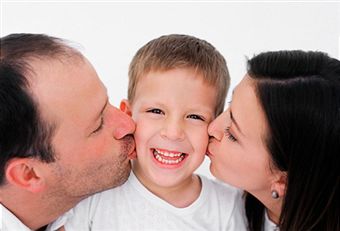 ПООЩРЕНИЯиНАКАЗАНИЯВ ВОСПИТАНИИ ДЕТЕЙ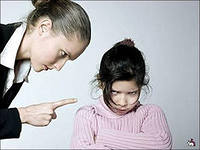 